APSTIPRINĀTI	Rēzeknes novada domes2021. gada 29. jūlija sēdē(protokols Nr.5, 1.§) SAISTOŠIE NOTEIKUMIRēzeknē2021. gada 29. jūlijā                                 						                  Nr. 5Par Rēzeknes novada pašvaldības budžetu 2021. gadam    Izdoti saskaņā ar likuma „Par pašvaldībām” 46. pantuun likuma „Par pašvaldību budžetiem” 16. pantu un “Likumu par budžetu un finanšu vadību”Saistošie noteikumi nosaka Rēzeknes novada pašvaldības 2021. gada pamatbudžeta ieņēmumu, izdevumu, saistību apmēru saimnieciskajā gadā, kā arī budžeta izpildītāju pienākumus un atbildību.Apstiprināt Rēzeknes novada pašvaldības pamatbudžetu 2021. gadam šādā apmērā (1.pielikums):2.1. kārtējā gada ieņēmumi – 38 289 170 euro; 2.2. kārtējā gada izdevumi – 48 525 734 euro;   2.3. naudas līdzekļu atlikums uz gada sākumu – 9 490 123 euro;2.4. saņemtie aizņēmumi – 1 610 043 euro;2.5. naudas līdzekļu atlikums perioda beigās – 164684 euro;2.6. saņemto aizņēmumu atmaksa – 692 748 euro;2.7. līdzdalība komersantu pašu kapitālā – 6 170 euro.Apstiprināt Rēzeknes novada pašvaldības saistību apmēru saimnieciskajam 2021. gadam šādā apmērā – 496 974 euro (2.pielikums).Rēzeknes novada pašvaldības pagaidu administrācija lemj par grozījumiem Rēzeknes novada pašvaldības 2021. gada budžeta ieņēmumu, izdevumu un finansēšanas apmērā.Rēzeknes novada pašvaldības pagaidu administrācija  ir tiesīga neparedzētiem gadījumiem no pašvaldības budžeta rezerves fonda ar lēmumu piešķirt finanšu līdzekļus rezerves fonda ietvaros.Rēzeknes novada pašvaldība un tās pakļautībā esošās pārvaldes un iestādes 2021. gadā nodrošina pašvaldības aizņēmumu pamatsummas atmaksu un kredītu procentu un apkalpošanas maksas samaksu, saskaņā ar noslēgtajiem aizņēmumu līgumiem un budžetā šim mērķim plānotajiem līdzekļiem.Budžeta izpildītāji ir atbildīgi par to, lai piešķirto līdzekļu ietvaros nodrošinātu efektīvu un racionālu pašvaldības budžeta līdzekļu izlietojumu un, lai izdevumi pēc naudas plūsmas nepārsniedz attiecīgajam mērķim tāmē plānotos pašvaldības budžeta izdevumus.Budžeta izpildītājiem tekošā gada laikā, vajadzības gadījumā, atļaut veikt izmaiņas apstiprinātajās budžeta iestāžu tāmēs izdevumu ekonomiskās klasifikācijas ietvaros, nemainot kopējo tāmes izdevumu summu, kā arī nodrošināt budžeta līdzekļu efektīvu un ekonomisku izlietojumu, atbilstoši paredzētajiem mērķiem. Rēzeknes novada pašvaldības administrācijas budžeta tāmes apstiprina pašvaldības izpilddirektors, pagastu apvienību budžeta tāmes saskaņojot ar iestāžu vadītājiem apstiprina pagastu apvienības vadītājs, Rēzeknes novada pašvaldības iestāžu budžeta tāmes apstiprina iestādes vadītājs.Saistošie noteikumi par pašvaldības budžeta apstiprināšanu un budžeta grozījumiem stājas spēkā nākamajā dienā pēc to parakstīšanas. Noteikumiem jābūt brīvi pieejamiem pašvaldības domes ēkā un pagastu pārvaldēs, tie publicējami pašvaldības mājaslapā internetā.Rēzeknes novada pašvaldības pagaidu administrācijas vadītājs ___________________M. Švarcs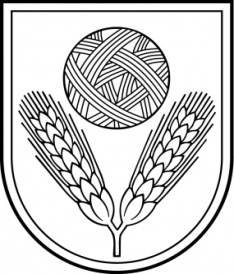 Rēzeknes novada PašvaldībaReģ.Nr.90009112679Atbrīvošanas aleja 95A, Rēzekne, LV – 4601,Tel. 646 22238; 646 22231, Fax. 646 25935,e–pasts: info@rezeknesnovads.lvInformācija internetā:  http://www.rezeknesnovads.lv